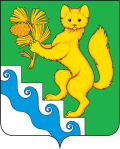 АДМИНИСТРАЦИЯ БОГУЧАНСКОГО  РАЙОНАПОСТАНОВЛЕНИЕ25.01. 2021  г                              с. Богучаны                                          № 60-пО внесении изменений в муниципальную программу «Развитие образования Богучанского района», утвержденную постановлением администрации Богучанского района от 01.11.2013 № 1390-пВ соответствии со статьей 179 Бюджетного кодекса РФ, постановлением администрации Богучанского района от 17.07.2013 № 849-п «Об утверждении Порядка принятия решений о разработке муниципальных программ Богучанского района, их формировании и реализации», статьями 7,8,47  Устава Богучанского района Красноярского краяПОСТАНОВЛЯЮ:1. Внести изменения в муниципальную программу «Развитие образования Богучанского района», утвержденную постановлением администрации Богучанского района от 01.11.2013 № 1390-п, следующего содержания:1.1. В разделе 1. Паспорт муниципальной программы «Развитие образования Богучанского района» строку «Ресурсное обеспечение муниципальной программы, в том числе в разбивке по всем источникам финансирования, по годам реализации» читать в новой редакции:1.2. В приложении № 5 к муниципальной программе «Развитие образования Богучанского района», в паспорте подпрограммы 1 «Развитие дошкольного, общего и дополнительного образования детей» строку «Объемы и источники финансирования подпрограммы» изложить в новой редакции:1.3. В приложении № 6 к муниципальной программе «Развитие образования Богучанского района», в паспорте подпрограммы 2 «Государственная поддержка детей сирот, расширение практики применения семейных форм воспитания»  строку «Объемы и источники финансирования подпрограммы» читать в новой редакции:     1.4. В приложении № 7 к муниципальной программе «Развитие образования Богучанского района» в паспорте подпрограммы 3 «Обеспечение реализации муниципальной программы и прочие мероприятия в области образования» строку «Объемы и источники финансирования подпрограммы» изложить в новой редакции:        1.5. Приложение № 2 к   муниципальной программе «Развитие образования Богучанского района» изложить в новой редакции согласно приложению № 1  к настоящему постановлению.          1.6. Приложение № 3 к   муниципальной программе «Развитие образования Богучанского района» изложить в новой редакции согласно приложению № 2  к настоящему постановлению.           1.7. Приложение № 4 к   муниципальной программе «Развитие образования Богучанского района» изложить в новой редакции согласно приложению № 3  к настоящему постановлению.           1.8. Приложение № 2 к подпрограмме «Развитие дошкольного, общего и дополнительного образования» изложить в новой редакции согласно приложению № 4  к настоящему постановлению.        1.9. Приложение № 2 к подпрограмме 2 «Государственная поддержка детей сирот, расширение практики применения семейных форм воспитания»  изложить в новой редакции согласно приложению № 5 к настоящему постановлению.        1.10. Приложение № 2 к подпрограмме 3 «Обеспечение реализации муниципальной программы и прочие мероприятия в области образования»  изложить в новой редакции согласно приложению № 6 к настоящему постановлению.        2. Контроль за исполнением настоящего постановления возложить на заместителя Главы Богучанского района по экономике и планированию  Н.В. Илиндееву.        3. Постановление вступает в силу после опубликования в Официальном вестнике Богучанского района.Глава Богучанского района                                               В.Р. СаарРесурсное обеспечение муниципальной программы, в том числе в разбивке по всем источникам финансирования по годам реализацииОбъем финансирования программы составит 12 809 857 440,39 рублей, в том числе:по годам реализации:2014 год – 966 349 952,03 рублей;2015 год – 1 263 347 537,68  рублей;2016 год – 1 415 218 208,05 рублей;2017 год – 1 253 802 575,90 рублей;2018 год – 1 247 221 261,28 рублей;2019 год – 1 297 859 524,37 рублей;2020 год – 1 338 705 667,08 рублей;2021 год – 1 344 887 338,00 рублей;2022 год – 1 341 460 338,00 рублей;2023 год – 1 341 005 038,00 рублей.Из них:средства федерального бюджета – 128 854 016,74 рублейпо годам реализации:2014 год – 0,00 рублей;2015 год – 2 776 000,00  рублей;2016 год – 3 930 480,00 рублей;2017 год – 1 756 553,31 рублей;2018 год – 0,00 рублей;2019 год – 0,00 рублей;2020 год – 30 606 809,48 рублей;2021 год -  31 698 050,90 рублей;2022 год  -  34 140 787,98 рублей;2023 год -   23 945 335,07 рублей.средства краевого бюджета – 6 887 559 460,95  рублей,   в том числе: 2014 год – 483 846 584,30 рублей; 2015 год – 535 450 930,00 рублей; 2016 год – 680 574 732,00 рублей; 2017 год – 675 115 927,06 рублей; 2018 год – 708 871 707,81 рублей; 2019 год – 734 466 211,60 рублей; 2020 год – 746 979 242,13 рублей; 2021 год – 774 751 149,10 рублей; 2022 год – 768 881 412,02 рублей; 2023 год – 778 621 564,93 рублей.средства бюджета муниципального образования – 5 304 631 068,01 рублейв том числе:2014 год – 457 495 487,73 рублей; 2015 год – 569 835 903,37 рублей; 2016 год – 452 235 423,93 рублей; 2017 год – 571 799 079,75 рублей; 2018 год – 530 129 318,37 рублей; 2019 год – 558 838 109,39 рублей; 2020 год – 556 807 331,47 рублей; 2021 год – 535 830 138,00 рублей; 2022 год – 535 830 138,00 рублей; 2023 год – 535 830 138,00 рублей.Внебюджетные источники – 488 812 894,69 рублейв том числе: 2014 год – 25 007 880,00 рублей; 2015 год – 155 284 704,31 рублей; 2016 год – 278 477 572,12 рублей; 2017 год -  5 131 015,78 рублей; 2018 год -  8 220 235,10 рублей; 2019 год -  4 555 203,38 рублей; 2020 год -  4 312 284,00 рублей; 2021 год -  2 608 000,00 рублей; 2022 год – 2 608 000,00 рублей; 2023 год – 2 608 000,00 рублей.Объемы и источники финансирования подпрограммыПодпрограмма финансируется за счет средств  федерального бюджета, средств краевого бюджета, районного бюджета и внебюджетных источников.Объем финансирования подпрограммы составит 5 006 497 166,92 рублей;в том числе по годам:2020 год – 1 239 740 764,92  рублейв том числе за счет средств:федерального бюджета – 30 606 809,48 рублей;краевого бюджета – 729 808 808,41   рублей;районного бюджета – 475 012 863,03 рублей;внебюджетных источников – 4 312 284,00 рублей.2021 год – 1 256 466 034,00  рублейв том числе за счет средств:федерального бюджета – 31 698 050,90 рублей;краевого бюджета – 788 350 600,00   рублей;районного бюджета – 458 612 134,00 рублей;внебюджетных источников – 2 608 000,00 рублей.2022 год – 1 256 541 934,00  рублейв том числе за счет средств:федерального бюджета – 34 140 787,97 рублей;краевого бюджета – 785 366 800,00   рублей;районного бюджета – 458 612 134,00 рублей;внебюджетных источников – 2 608 000,00 рублей.2023 год – 1 253 748 434,00  рублейв том числе за счет средств:федерального бюджета – 23 945 335,07 рублей;краевого бюджета – 768 582 964,93   рублей;районного бюджета – 458 612 134,00 рублей;внебюджетных источников – 2 608 000,00 рублей.Объемы и источники финансирования подпрограммыПодпрограмма финансируется за счет средств краевого бюджета.Объем финансирования подпрограммы составит:  Всего 46 112 733,72 рублей, в том числе:краевой бюджет:2020 год -  17 170 433,72  рублей;2021 год – 11 203 300,00 рублей.2022 год – 7 700 400,00 рублей;2023 год – 10 038 600,00 рублей.Объемы и источники финансирования подпрограммыПодпрограмма финансируется за счет   районного бюджета.Объем финансирования подпрограммы составит:  Всего – 313 448 480,44 рублей, в том числе:2020 год – 81 794 468,44 рублей;2021 год – 77 218 004,00 рублей;2022 год – 77 218 004,00 рублей;2023 год – 77 218 004,00 рублей.Приложение № 1      к постановлению администрации Богучанского района        от 25.01.2020г     № 60-пПриложение № 2 к муниципальной программе «Развитие образования 
Богучанского района" Распределение планируемых расходов за счет средств районного бюджета по  мероприятиям и подпрограммам муниципальной программы "Развитие образования Богучанского района"Статус (муниципальная программа, подпрограмма)Наименование программы, подпрограммыНаименование ГРБСГРБСРасходы по годам (руб.)Расходы по годам (руб.)Расходы по годам (руб.)Расходы по годам (руб.)Расходы по годам (руб.)Статус (муниципальная программа, подпрограмма)Наименование программы, подпрограммыНаименование ГРБСГРБС2020 год2021 год2022 год2023 годИтого на периодМуниципальная  программа«Развитие образования 
Богучанского района»всего расходное обязательство по программе в том числе по ГРБС:   1 338 705 667,08      1 344 887 338,00     1 341 460 338,00     1 341 005 038,00        5 366 058 381,08   Муниципальная  программа«Развитие образования 
Богучанского района»Управление образования администрации Богучанского района875       1 327 116 633,36          1 339 729 838,00         1 339 805 738,00         1 337 012 238,00        5 343 664 447,36   Муниципальная  программа«Развитие образования 
Богучанского района»Управление муниципальной собственностью Богучанского района86311 589 033,72               5 157 500,00                1 654 600,00                3 992 800,00             22 393 933,72   Подпрограмма 1«Развитие дошкольного, общего и дополнительного образования детей»всего расходное обязательство по подпрограмме в том числе по ГРБС:Х   1 239 740 764,92      1 256 466 034,00     1 256 541 934,00     1 253 748 434,00        5 006 497 166,92   Подпрограмма 1«Развитие дошкольного, общего и дополнительного образования детей»Управление образования администрации Богучанского района875       1 239 740 764,92          1 256 466 034,00         1 256 541 934,00         1 253 748 434,00        5 006 497 166,92   Подпрограмма 2«Государственная поддержка детей сирот, расширение практики применения семейных форм воспитания»всего расходное обязательство по подпрограмме в том числе по ГРБС:875        17 170 433,72           11 203 300,00             7 700 400,00           10 038 600,00             46 112 733,72   Подпрограмма 2«Государственная поддержка детей сирот, расширение практики применения семейных форм воспитания»Управление образования администрации Богучанского района875              5 581 400,00                 6 045 800,00                6 045 800,00                6 045 800,00             23 718 800,00   Подпрограмма 2«Государственная поддержка детей сирот, расширение практики применения семейных форм воспитания»Управление муниципальной собственностью Богучанского района863            11 589 033,72                 5 157 500,00                1 654 600,00                3 992 800,00             22 393 933,72   Подпрограмма           3«Обеспечение реализации муниципальной программы и прочие мероприятия в области образования»всего расходное обязательство по подпрограмме в том числе по ГРБС:875        81 794 468,44           77 218 004,00           77 218 004,00           77 218 004,00           313 448 480,44   Подпрограмма           3«Обеспечение реализации муниципальной программы и прочие мероприятия в области образования»Управление образования администрации Богучанского района875            81 794 468,44               77 218 004,00              77 218 004,00              77 218 004,00           313 448 480,44   Приложение № 2 
к постановлению администрации Богучанского района от 25.01.2020г     № 60-пПриложение № 3
к муниципальной программе 
«Развитие образования Богучанского района»Ресурсное обеспечение и прогнозная оценка расходов на реализацию целей муниципальной  программы Богучанского района      с учетом источников финансирования, в том числе по уровням бюджетной системыСтатусНаименование муниципальной программы, подпрограммы муниципальной программыИсточник финансированияОценка расходов (руб.), годыОценка расходов (руб.), годыОценка расходов (руб.), годыОценка расходов (руб.), годыОценка расходов (руб.), годыСтатусНаименование муниципальной программы, подпрограммы муниципальной программыИсточник финансирования2020 год2021 год2022 год2023 годИтого на периодМуниципальная  программа«Развитие образования Богучанского района»Всего 1 338 705 667,08    1 344 887 338,00    1 341 460 338,00        1 341 005 038,00      5 366 058 381,08   Муниципальная  программа«Развитие образования Богучанского района»в том числе:Муниципальная  программа«Развитие образования Богучанского района»федеральный бюджет 30 606 809,48 31 698 050,90 34 140 787,98 23 945 335,07 120 390 983,43 Муниципальная  программа«Развитие образования Богучанского района»краевой бюджет        746 979 242,13           774 751 149,10           768 881 412,02               778 621 564,93          3 069 233 368,18   Муниципальная  программа«Развитие образования Богучанского района»внебюджетные источники            4 312 284,00               2 608 000,00               2 608 000,00                   2 608 000,00               12 136 284,00   Муниципальная  программа«Развитие образования Богучанского района»бюджеты муниципальных образований        556 807 331,47           535 830 138,00           535 830 138,00               535 830 138,00          2 164 297 745,47   Муниципальная  программа«Развитие образования Богучанского района»юридические лицаПодпрограмма 1«Развитие дошкольного, общего и дополнительного образования детей»Всего 1 239 740 764,92    1 256 466 034,00    1 256 541 934,00        1 253 748 434,00      5 006 497 166,92   Подпрограмма 1«Развитие дошкольного, общего и дополнительного образования детей»в том числе:Подпрограмма 1«Развитие дошкольного, общего и дополнительного образования детей»федеральный бюджет 30 606 809,48 31 698 050,90 34 140 787,98 23 945 335,07        120 390 983,43   Подпрограмма 1«Развитие дошкольного, общего и дополнительного образования детей»краевой бюджет        729 808 808,41           763 547 849,10           761 181 012,02               768 582 964,93      3 023 120 634,46   Подпрограмма 1«Развитие дошкольного, общего и дополнительного образования детей»внебюджетные источники            4 312 284,00               2 608 000,00               2 608 000,00                   2 608 000,00            12 136 284,00   Подпрограмма 1«Развитие дошкольного, общего и дополнительного образования детей»бюджеты муниципальных образований        475 012 863,03           458 612 134,00           458 612 134,00               458 612 134,00      1 850 849 265,03   Подпрограмма 1«Развитие дошкольного, общего и дополнительного образования детей»юридические лицаПодпрограмма 2«Государственная поддержка детей сирот, расширение практики применения семейных форм воспитания»Всего      17 170 433,72         11 203 300,00            7 700 400,00             10 038 600,00            46 112 733,72   Подпрограмма 2«Государственная поддержка детей сирот, расширение практики применения семейных форм воспитания»в том числе:Подпрограмма 2«Государственная поддержка детей сирот, расширение практики применения семейных форм воспитания»федеральный бюджет 0,000,000,000,000,00Подпрограмма 2«Государственная поддержка детей сирот, расширение практики применения семейных форм воспитания»краевой бюджет          17 170 433,72             11 203 300,00               7 700 400,00                 10 038 600,00            46 112 733,72   Подпрограмма 2«Государственная поддержка детей сирот, расширение практики применения семейных форм воспитания»внебюджетные источники0,000,000,000,000,00Подпрограмма 2«Государственная поддержка детей сирот, расширение практики применения семейных форм воспитания»бюджеты муниципальных образований0,000,000,000,000,00Подпрограмма 2«Государственная поддержка детей сирот, расширение практики применения семейных форм воспитания»юридические лица0,000,000,000,000,00Подпрограмма 3«Обеспечение реализации муниципальной программы  и прочие мероприятия в области образования»Всего      81 794 468,44         77 218 004,00         77 218 004,00             77 218 004,00          313 448 480,44   Подпрограмма 3«Обеспечение реализации муниципальной программы  и прочие мероприятия в области образования»в том числе:Подпрограмма 3«Обеспечение реализации муниципальной программы  и прочие мероприятия в области образования»федеральный бюджет 0,000,000,000,000,00Подпрограмма 3«Обеспечение реализации муниципальной программы  и прочие мероприятия в области образования»краевой бюджет0,000,000,000,000,00Подпрограмма 3«Обеспечение реализации муниципальной программы  и прочие мероприятия в области образования»внебюджетные источники0,000,000,000,000,00Подпрограмма 3«Обеспечение реализации муниципальной программы  и прочие мероприятия в области образования»бюджеты муниципальных образований          81 794 468,44             77 218 004,00             77 218 004,00                 77 218 004,00          313 448 480,44   Подпрограмма 3«Обеспечение реализации муниципальной программы  и прочие мероприятия в области образования»юридические лица0,000,000,000,000,00Приложение № 3 к постановлению администрацц Богучанского района                           от 25.01.2020г     № 60-пПриложение № 4 к муниципальной программн "Развитие образования Богучанского района"Прогноз сводных показателей муниципальных заданий на оказание (выполнение) муниципальных услуг (работ) муниципальными учреждениями по муниципальной программе "Развитие образования Богучанского района"Наименование услуги, (работы)Значение показателя объема услуги (работы)Значение показателя объема услуги (работы)Значение показателя объема услуги (работы)Значение показателя объема услуги (работы)Расходы бюджета на оказание (выполнение) муниципальной услуги (работы), руб.Расходы бюджета на оказание (выполнение) муниципальной услуги (работы), руб.Расходы бюджета на оказание (выполнение) муниципальной услуги (работы), руб.Расходы бюджета на оказание (выполнение) муниципальной услуги (работы), руб.Наименование услуги, (работы)2020 год2021 год2022  год     2023 год2020 год2021 год2022 год2023 годПодпрограмма 1. «Развитие дошкольного, общего и дополнительного образования детей»Подпрограмма 1. «Развитие дошкольного, общего и дополнительного образования детей»Подпрограмма 1. «Развитие дошкольного, общего и дополнительного образования детей»Подпрограмма 1. «Развитие дошкольного, общего и дополнительного образования детей»Подпрограмма 1. «Развитие дошкольного, общего и дополнительного образования детей»Подпрограмма 1. «Развитие дошкольного, общего и дополнительного образования детей»Подпрограмма 1. «Развитие дошкольного, общего и дополнительного образования детей»Подпрограмма 1. «Развитие дошкольного, общего и дополнительного образования детей»Подпрограмма 1. «Развитие дошкольного, общего и дополнительного образования детей»Наименование  услуги и ее содержание: организация предоставления дополнительного образования детейНаименование  услуги и ее содержание: организация предоставления дополнительного образования детейНаименование  услуги и ее содержание: организация предоставления дополнительного образования детейНаименование  услуги и ее содержание: организация предоставления дополнительного образования детейНаименование  услуги и ее содержание: организация предоставления дополнительного образования детейНаименование  услуги и ее содержание: организация предоставления дополнительного образования детейНаименование  услуги и ее содержание: организация предоставления дополнительного образования детейНаименование  услуги и ее содержание: организация предоставления дополнительного образования детейНаименование  услуги и ее содержание: организация предоставления дополнительного образования детейКоличество человеко-час20185220613620613620613620711587,9519028000,0019028000,0019028000,00Количество мероприятий4848484820711587,9519028000,0019028000,0019028000,00Количество участников мероприятий371037103710371020711587,9519028000,0019028000,0019028000,00Наименование  услуги и ее содержание: организация безопасного, качественного отдыха и оздоровления детейНаименование  услуги и ее содержание: организация безопасного, качественного отдыха и оздоровления детейНаименование  услуги и ее содержание: организация безопасного, качественного отдыха и оздоровления детейНаименование  услуги и ее содержание: организация безопасного, качественного отдыха и оздоровления детейНаименование  услуги и ее содержание: организация безопасного, качественного отдыха и оздоровления детейНаименование  услуги и ее содержание: организация безопасного, качественного отдыха и оздоровления детейНаименование  услуги и ее содержание: организация безопасного, качественного отдыха и оздоровления детейНаименование  услуги и ее содержание: организация безопасного, качественного отдыха и оздоровления детейНаименование  услуги и ее содержание: организация безопасного, качественного отдыха и оздоровления детейКоличество детодней33603360336033603676884,0018177838,0018177838,0018177838,00Количество детей1601601601603676884,0018177838,0018177838,0018177838,00Приложение № 4                                                                      к постановлению администрации Богучанского района   от 25.01.2020г     № 60-пПриложение № 2
к подпрограмме 1 «Развитие дошкольного, общего и дополнительного образования детей»Перечень мероприятий подпрограммы с указанием объема средств на их реализацию и ожидаемых результатов№ п/пНаименование программы, подпрогпммыГРБСКод бюджетной классификацииКод бюджетной классификацииКод бюджетной классификацииРасходы по годам реализации (руб.)Расходы по годам реализации (руб.)Расходы по годам реализации (руб.)Расходы по годам реализации (руб.)Расходы по годам реализации (руб.)Ожидаемый результат от реализации подпрограммного мероприятия 
(в натуральном выражении)№ п/пНаименование программы, подпрогпммыГРБСГРБСРз ПрЦСР2020 год2021 год2022 год2023 годИтого на периодОжидаемый результат от реализации подпрограммного мероприятия 
(в натуральном выражении)Цель: создание в системе дошкольного, общего и дополнительного образования равных возможностей для современного качественного образования, позитивной социализации детей и оздоровления детей в летний периодЦель: создание в системе дошкольного, общего и дополнительного образования равных возможностей для современного качественного образования, позитивной социализации детей и оздоровления детей в летний периодЦель: создание в системе дошкольного, общего и дополнительного образования равных возможностей для современного качественного образования, позитивной социализации детей и оздоровления детей в летний периодЦель: создание в системе дошкольного, общего и дополнительного образования равных возможностей для современного качественного образования, позитивной социализации детей и оздоровления детей в летний периодЦель: создание в системе дошкольного, общего и дополнительного образования равных возможностей для современного качественного образования, позитивной социализации детей и оздоровления детей в летний периодЦель: создание в системе дошкольного, общего и дополнительного образования равных возможностей для современного качественного образования, позитивной социализации детей и оздоровления детей в летний периодЦель: создание в системе дошкольного, общего и дополнительного образования равных возможностей для современного качественного образования, позитивной социализации детей и оздоровления детей в летний периодЦель: создание в системе дошкольного, общего и дополнительного образования равных возможностей для современного качественного образования, позитивной социализации детей и оздоровления детей в летний периодЦель: создание в системе дошкольного, общего и дополнительного образования равных возможностей для современного качественного образования, позитивной социализации детей и оздоровления детей в летний периодЦель: создание в системе дошкольного, общего и дополнительного образования равных возможностей для современного качественного образования, позитивной социализации детей и оздоровления детей в летний периодЦель: создание в системе дошкольного, общего и дополнительного образования равных возможностей для современного качественного образования, позитивной социализации детей и оздоровления детей в летний периодЦель: создание в системе дошкольного, общего и дополнительного образования равных возможностей для современного качественного образования, позитивной социализации детей и оздоровления детей в летний периодЗадача № 1 Обеспечить доступность дошкольного образования, соответствующего единому стандарту качества дошкольного образованияЗадача № 1 Обеспечить доступность дошкольного образования, соответствующего единому стандарту качества дошкольного образованияЗадача № 1 Обеспечить доступность дошкольного образования, соответствующего единому стандарту качества дошкольного образованияЗадача № 1 Обеспечить доступность дошкольного образования, соответствующего единому стандарту качества дошкольного образованияЗадача № 1 Обеспечить доступность дошкольного образования, соответствующего единому стандарту качества дошкольного образованияЗадача № 1 Обеспечить доступность дошкольного образования, соответствующего единому стандарту качества дошкольного образованияЗадача № 1 Обеспечить доступность дошкольного образования, соответствующего единому стандарту качества дошкольного образованияЗадача № 1 Обеспечить доступность дошкольного образования, соответствующего единому стандарту качества дошкольного образованияЗадача № 1 Обеспечить доступность дошкольного образования, соответствующего единому стандарту качества дошкольного образованияЗадача № 1 Обеспечить доступность дошкольного образования, соответствующего единому стандарту качества дошкольного образованияЗадача № 1 Обеспечить доступность дошкольного образования, соответствующего единому стандарту качества дошкольного образованияЗадача № 1 Обеспечить доступность дошкольного образования, соответствующего единому стандарту качества дошкольного образования1.1.1Реализация основных общеобразовательных программ дошкольного образованияУправление образования администрации Богучанского района87507 01 0110075880              140 897 850,00                     146 440 200,00                   146 440 300,00                   146 440 300,00                  580 218 650,00   Получат услуги дошкольного образования от 2281 до 2446 детей ежегодно1.1.1Реализация основных общеобразовательных программ дошкольного образованияУправление образования администрации Богучанского района87507 010110074080                85 947 028,40                       90 281 800,00                     90 281 800,00                     90 281 800,00                  356 792 428,40   Получат услуги дошкольного образования от 2281 до 2446 детей ежегодно1.1.2Создание условий для предоставления общедоступного и бесплатного дошкольного образования, содержание детей присмотр и уходУправление образования администрации Богучанского района87507 010110040010      39 436 878,26           58 423 717,00          58 303 817,00          58 328 417,00                  214 492 829,26   Получат услуги дошкольного образования от 2281 до 2446 детей ежегодно1.1.2Создание условий для предоставления общедоступного и бесплатного дошкольного образования, содержание детей присмотр и уходУправление образования администрации Богучанского района87507 010110041010      60 318 657,09           43 083 180,00          43 083 180,00          43 083 180,00                  189 568 197,09   Получат услуги дошкольного образования от 2281 до 2446 детей ежегодно1.1.2Создание условий для предоставления общедоступного и бесплатного дошкольного образования, содержание детей присмотр и уходУправление образования администрации Богучанского района87507 010110047010                     229 804,59                            869 000,00                          869 000,00                          869 000,00                      2 836 804,59   Получат услуги дошкольного образования от 2281 до 2446 детей ежегодно1.1.2Создание условий для предоставления общедоступного и бесплатного дошкольного образования, содержание детей присмотр и уходУправление образования администрации Богучанского района87507 01011004Ф000        2 730 945,51   0,000,000,00                   2 730 945,51   Получат услуги дошкольного образования от 2281 до 2446 детей ежегодно1.1.2Создание условий для предоставления общедоступного и бесплатного дошкольного образования, содержание детей присмотр и уходУправление образования администрации Богучанского района87507 01011004Э010                  9 496 266,18                       10 067 000,00                     10 067 000,00                     10 067 000,00                    39 697 266,18   Получат услуги дошкольного образования от 2281 до 2446 детей ежегодно1.1.2Создание условий для предоставления общедоступного и бесплатного дошкольного образования, содержание детей присмотр и уходУправление образования администрации Богучанского района87507 01011004Г010                37 199 198,01                       38 244 161,00                     38 244 161,00                     38 244 161,00                  151 931 681,01   Получат услуги дошкольного образования от 2281 до 2446 детей ежегодно1.1.2Создание условий для предоставления общедоступного и бесплатного дошкольного образования, содержание детей присмотр и уходУправление образования администрации Богучанского района87507 01011004П010                23 159 583,23                       38 590 000,00                     38 590 000,00                     38 590 000,00                  138 929 583,23   Получат услуги дошкольного образования от 2281 до 2446 детей ежегодно1.1.3Присмотр и уход за детьми-инвалидами, детьми - сиротами, и детьми оставшимися без попечения родителей, а также дети с туберкулезной интоксикацией. Управление образования администрации Богучанского района87510 030110075540                     381 000,00                            800 300,00                          800 300,00                          800 300,00                      2 781 900,00   Без взимания родительской платы в муниципальных дошкольных образовательных учреждениях будет содержаться более 45 детей1.1.4Выплата компенсации части родительской платы за содержание детей в МКДОУ за счет средств краевого бюджета и расходы на доставкуУправление образования администрации Богучанского района87510 040110075560                  2 031 900,00                         2 956 600,00                       2 956 600,00                       2 956 600,00                    10 901 700,00   Социальная поддержка семей, имеющих детей дошкольного возраста, посещающих дошкольные организацииМероприятия по обеспечению текущей деятельности по реализации общеобразовательных программ дошкольного образования детей.Управление образования администрации Богучанского района87507 0101100S8400                  2 154 191,00   0,000,000,00                   2 154 191,00   Создание условий для получения качественного дошкольного образования1.1.5Мероприятия по обеспечению текущей деятельности по реализации общеобразовательных программ дошкольного образования детей.Управление образования администрации Богучанского района87507 010110077450                     942 715,00   0,000,000,00                      942 715,00   Создание условий для получения качественного дошкольного образованияИтого по задаче 1Итого по задаче 1           404 926 017,27                 429 755 958,00                429 636 158,00                429 660 758,00               1 693 978 891,27   Задача № 2. Обеспечить условия и качество обучения, соответствующие федеральным государственным стандартам начального общего, основного общего, среднего общего образованияЗадача № 2. Обеспечить условия и качество обучения, соответствующие федеральным государственным стандартам начального общего, основного общего, среднего общего образованияЗадача № 2. Обеспечить условия и качество обучения, соответствующие федеральным государственным стандартам начального общего, основного общего, среднего общего образованияЗадача № 2. Обеспечить условия и качество обучения, соответствующие федеральным государственным стандартам начального общего, основного общего, среднего общего образованияЗадача № 2. Обеспечить условия и качество обучения, соответствующие федеральным государственным стандартам начального общего, основного общего, среднего общего образованияЗадача № 2. Обеспечить условия и качество обучения, соответствующие федеральным государственным стандартам начального общего, основного общего, среднего общего образованияЗадача № 2. Обеспечить условия и качество обучения, соответствующие федеральным государственным стандартам начального общего, основного общего, среднего общего образованияЗадача № 2. Обеспечить условия и качество обучения, соответствующие федеральным государственным стандартам начального общего, основного общего, среднего общего образованияЗадача № 2. Обеспечить условия и качество обучения, соответствующие федеральным государственным стандартам начального общего, основного общего, среднего общего образованияЗадача № 2. Обеспечить условия и качество обучения, соответствующие федеральным государственным стандартам начального общего, основного общего, среднего общего образованияЗадача № 2. Обеспечить условия и качество обучения, соответствующие федеральным государственным стандартам начального общего, основного общего, среднего общего образованияЗадача № 2. Обеспечить условия и качество обучения, соответствующие федеральным государственным стандартам начального общего, основного общего, среднего общего образования1.2.1Реализация мероприятий по обеспечению текущей учебной деятельности основных общеобразовательных программ общего образованияУправление образования администрации Богучанского района87507 020110075640    361 392 000,00         367 132 179,00        367 132 179,00        367 132 179,00    1 462 788 537,00   Создание условий для получения качественного образования детей. Ежегодно более 5500 учащихся получат услуги общего образования. 1.2.1Реализация мероприятий по обеспечению текущей учебной деятельности основных общеобразовательных программ общего образованияУправление образования администрации Богучанского района87507 020110074090      86 624 070,00           91 381 800,00          91 381 800,00          91 381 800,00       360 769 470,00   Создание условий для получения качественного образования детей. Ежегодно более 5500 учащихся получат услуги общего образования. 1.2.1Реализация мероприятий по обеспечению текущей учебной деятельности основных общеобразовательных программ общего образованияУправление образования администрации Богучанского района87507 020110053030      17 108 300,00   0,000,000,00      17 108 300,00   Создание условий для получения качественного образования детей. Ежегодно более 5500 учащихся получат услуги общего образования. 1.2.2Мероприятия по обеспечению текущей деятельности по реализации общеобразовательных программ дополнительного образования детей.Управление образования администрации Богучанского района87507 030110075640        3 529 790,00           10 751 521,00          10 751 521,00          10 751 521,00         35 784 353,00   Создание условий для получения качественного дополнительного образования1.2.3.Обеспечение питанием обучающихся в муниципальных общеобразовательных организациях без взимания платы.                    Обеспечение обучающихся по образовательным программам начального общего образования бесплатным горячим питанием, предусматривающим наличие горячего блюда, не считая горячего напитка.87510 0301100L3040      10 829 627,00           24 802 750,90          24 185 787,98          23 945 335,07         83 763 500,95   Школьники из малоимущих и многодетных семей, находящиеся в трудной жизненной ситуации, дети с ОВЗ имеют возможность получать бесплатное питание.    Учащиеся 1-4 классов обеспечены бесплатным горячим питанием1.2.3.Обеспечение питанием обучающихся в муниципальных общеобразовательных организациях без взимания платы.                    Обеспечение обучающихся по образовательным программам начального общего образования бесплатным горячим питанием, предусматривающим наличие горячего блюда, не считая горячего напитка.87510 0301100L3040        3 609 876,00           10 256 849,10          11 821 512,02          12 061 964,93         37 750 202,05   Школьники из малоимущих и многодетных семей, находящиеся в трудной жизненной ситуации, дети с ОВЗ имеют возможность получать бесплатное питание.    Учащиеся 1-4 классов обеспечены бесплатным горячим питанием1.2.3.Обеспечение питанием обучающихся в муниципальных общеобразовательных организациях без взимания платы.                    Обеспечение обучающихся по образовательным программам начального общего образования бесплатным горячим питанием, предусматривающим наличие горячего блюда, не считая горячего напитка.87510 0301100L3040             14 440,00                  35 095,00                 36 043,00                 36 043,00              121 621,00   Школьники из малоимущих и многодетных семей, находящиеся в трудной жизненной ситуации, дети с ОВЗ имеют возможность получать бесплатное питание.    Учащиеся 1-4 классов обеспечены бесплатным горячим питанием1.2.3.Обеспечение питанием обучающихся в муниципальных общеобразовательных организациях без взимания платы.                    Обеспечение обучающихся по образовательным программам начального общего образования бесплатным горячим питанием, предусматривающим наличие горячего блюда, не считая горячего напитка.87510 030110075660                29 285 300,00                       23 806 300,00                     19 648 700,00                     26 810 300,00         99 550 600,00   Школьники из малоимущих и многодетных семей, находящиеся в трудной жизненной ситуации, дети с ОВЗ имеют возможность получать бесплатное питание.    Учащиеся 1-4 классов обеспечены бесплатным горячим питанием1.2.4Мероприятия по обеспечению текущей учебной деятельности по реализации общеобразовательных программ. Обеспечение санитарно-эпидемиологических требований к организации образовательного процесса и материально-техническое оснащение процесса.Управление образования администрации Богучанского района87507 020110040020      63 739 794,69           55 886 843,00          55 886 795,00          55 862 195,00       231 375 627,69   Создание условий для обучения учащихся, охрана здоровья школьников1.2.4Мероприятия по обеспечению текущей учебной деятельности по реализации общеобразовательных программ. Обеспечение санитарно-эпидемиологических требований к организации образовательного процесса и материально-техническое оснащение процесса.Управление образования администрации Богучанского района87507 020110041020      86 411 531,00           56 398 100,00          56 398 100,00          56 398 100,00       255 605 831,00   Создание условий для обучения учащихся, охрана здоровья школьников1.2.4Мероприятия по обеспечению текущей учебной деятельности по реализации общеобразовательных программ. Обеспечение санитарно-эпидемиологических требований к организации образовательного процесса и материально-техническое оснащение процесса.Управление образования администрации Богучанского района87507 020110047020                     448 554,84                         1 020 000,00                       1 020 000,00                       1 020 000,00           3 508 554,84   Создание условий для обучения учащихся, охрана здоровья школьников1.2.4Мероприятия по обеспечению текущей учебной деятельности по реализации общеобразовательных программ. Обеспечение санитарно-эпидемиологических требований к организации образовательного процесса и материально-техническое оснащение процесса.Управление образования администрации Богучанского района87507 02011004Ф000                  3 217 894,01                         1 750 000,00                       1 750 000,00                       1 750 000,00           8 467 894,01   Создание условий для обучения учащихся, охрана здоровья школьников1.2.4Мероприятия по обеспечению текущей учебной деятельности по реализации общеобразовательных программ. Обеспечение санитарно-эпидемиологических требований к организации образовательного процесса и материально-техническое оснащение процесса.Управление образования администрации Богучанского района87507 02011004Э020                11 660 234,00                       10 340 000,00                     10 340 000,00                     10 340 000,00         42 680 234,00   Создание условий для обучения учащихся, охрана здоровья школьников1.2.4Мероприятия по обеспечению текущей учебной деятельности по реализации общеобразовательных программ. Обеспечение санитарно-эпидемиологических требований к организации образовательного процесса и материально-техническое оснащение процесса.Управление образования администрации Богучанского района87507 02011004Г020                81 976 970,51                       87 977 000,00                     87 977 000,00                     87 977 000,00       345 907 970,51   Создание условий для обучения учащихся, охрана здоровья школьников1.2.4Мероприятия по обеспечению текущей учебной деятельности по реализации общеобразовательных программ. Обеспечение санитарно-эпидемиологических требований к организации образовательного процесса и материально-техническое оснащение процесса.Управление образования администрации Богучанского района87507 02011004П020                  3 617 738,35                         5 400 000,00                       5 400 000,00                       5 400 000,00         19 817 738,35   Создание условий для обучения учащихся, охрана здоровья школьников1.2.5Развитие творческого потенциала талантливых школьников и педагогов в муниципальных учреждениях Богучанского района. Привлечение и закрепление молодых специалистовУправление образования администрации Богучанского района87507 020110080020                     330 350,00                            800 000,00                          800 000,00                          800 000,00           2 730 350,00   Создание качественных условий для эффективного обучения учащихся. Содействие закреплению молодых специалистов в школах Богучанского района.1.2.5Развитие творческого потенциала талантливых школьников и педагогов в муниципальных учреждениях Богучанского района. Привлечение и закрепление молодых специалистовУправление образования администрации Богучанского района87507 030110080020             75 140,00                300 000,00               300 000,00               300 000,00              975 140,00   Создание качественных условий для эффективного обучения учащихся. Содействие закреплению молодых специалистов в школах Богучанского района.1.2.5Развитие творческого потенциала талантливых школьников и педагогов в муниципальных учреждениях Богучанского района. Привлечение и закрепление молодых специалистовУправление образования администрации Богучанского района87507 03011008Ф000           124 860,00   0,000,000,00           124 860,00   Создание качественных условий для эффективного обучения учащихся. Содействие закреплению молодых специалистов в школах Богучанского района.1.2.5Развитие творческого потенциала талантливых школьников и педагогов в муниципальных учреждениях Богучанского района. Привлечение и закрепление молодых специалистовУправление образования администрации Богучанского района87507 02011008П020                       20 000,00                              40 000,00                            40 000,00                            40 000,00              140 000,00   Создание качественных условий для эффективного обучения учащихся. Содействие закреплению молодых специалистов в школах Богучанского района.1.2.5Развитие творческого потенциала талантливых школьников и педагогов в муниципальных учреждениях Богучанского района. Привлечение и закрепление молодых специалистовУправление образования администрации Богучанского района87507 09 0110080020                     110 000,00                            220 000,00                          220 000,00                          220 000,00              770 000,00   Создание качественных условий для эффективного обучения учащихся. Содействие закреплению молодых специалистов в школах Богучанского района.1.2.5Развитие творческого потенциала талантливых школьников и педагогов в муниципальных учреждениях Богучанского района. Привлечение и закрепление молодых специалистовУправление образования администрации Богучанского района875 07 02 011E151690                  2 668 882,48                         1 465 700,00                       7 634 200,00                          381 600,00         12 150 382,48   Создание качественных условий для эффективного обучения учащихся. Содействие закреплению молодых специалистов в школах Богучанского района.1.2.5Развитие творческого потенциала талантливых школьников и педагогов в муниципальных учреждениях Богучанского района. Привлечение и закрепление молодых специалистовУправление образования администрации Богучанского района875 07 02 011E151690                     140 467,50              140 467,50   Создание качественных условий для эффективного обучения учащихся. Содействие закреплению молодых специалистов в школах Богучанского района.1.2.5Развитие творческого потенциала талантливых школьников и педагогов в муниципальных учреждениях Богучанского района. Привлечение и закрепление молодых специалистовУправление образования администрации Богучанского района875 07 02 011E151690                       28 400,00                              14 900,00                            77 200,00                            77 200,00              197 700,00   Создание качественных условий для эффективного обучения учащихся. Содействие закреплению молодых специалистов в школах Богучанского района.1.2.5Развитие творческого потенциала талантливых школьников и педагогов в муниципальных учреждениях Богучанского района. Привлечение и закрепление молодых специалистовУправление образования администрации Богучанского района875 07 02 011E4521000,00                      5 502 827,50                       2 844 700,00                          142 200,00           8 489 727,50   Создание качественных условий для эффективного обучения учащихся. Содействие закреплению молодых специалистов в школах Богучанского района.1.2.5Развитие творческого потенциала талантливых школьников и педагогов в муниципальных учреждениях Богучанского района. Привлечение и закрепление молодых специалистовУправление образования администрации Богучанского района875 07 02 011E4521000,00                         289 622,50              289 622,50   Создание качественных условий для эффективного обучения учащихся. Содействие закреплению молодых специалистов в школах Богучанского района.1.2.5Развитие творческого потенциала талантливых школьников и педагогов в муниципальных учреждениях Богучанского района. Привлечение и закрепление молодых специалистовУправление образования администрации Богучанского района875 07 02 011E4521000,00                           58 650,00                            28 800,00                            28 800,00              116 250,00   Создание качественных условий для эффективного обучения учащихся. Содействие закреплению молодых специалистов в школах Богучанского района.1.2.5Развитие творческого потенциала талантливых школьников и педагогов в муниципальных учреждениях Богучанского района. Привлечение и закрепление молодых специалистовУправление образования администрации Богучанского района875 07 020110075630                  1 101 668,00   0,000,000,00        1 101 668,00   Создание качественных условий для эффективного обучения учащихся. Содействие закреплению молодых специалистов в школах Богучанского района.1.2.5Развитие творческого потенциала талантливых школьников и педагогов в муниципальных учреждениях Богучанского района. Привлечение и закрепление молодых специалистовУправление образования администрации Богучанского района87507 02 0110077450                     301 385,00   0,000,000,00           301 385,00   Создание качественных условий для эффективного обучения учащихся. Содействие закреплению молодых специалистов в школах Богучанского района.1.2.5Развитие творческого потенциала талантливых школьников и педагогов в муниципальных учреждениях Богучанского района. Привлечение и закрепление молодых специалистовУправление образования администрации Богучанского района87507 0201100S4300                  2 681 958,51   0,000,000,00        2 681 958,51   Создание качественных условий для эффективного обучения учащихся. Содействие закреплению молодых специалистов в школах Богучанского района.1.2.5Развитие творческого потенциала талантливых школьников и педагогов в муниципальных учреждениях Богучанского района. Привлечение и закрепление молодых специалистовУправление образования администрации Богучанского района87507 0201100S4300                       27 090,49   0,000,000,00             27 090,49   Создание качественных условий для эффективного обучения учащихся. Содействие закреплению молодых специалистов в школах Богучанского района.1.2.6.Комплекс мер по содержанию помещений, отвечающих санитарным и иным правилам и нормам, обеспечение содержания и ремонта предоставленных помещенийУправление образования администрации Богучанского района875 07 0201100S5980                  1 800 000,00                            900 000,00   0,000,00        2 700 000,00   Создание условий для обучения учащихся, охрана здоровья школьников1.2.6.Комплекс мер по содержанию помещений, отвечающих санитарным и иным правилам и нормам, обеспечение содержания и ремонта предоставленных помещенийУправление образования администрации Богучанского района875 07 0201100S5980                       20 000,00                              10 000,00   0,000,00             30 000,00   Создание условий для обучения учащихся, охрана здоровья школьников1.2.6.Комплекс мер по содержанию помещений, отвечающих санитарным и иным правилам и нормам, обеспечение содержания и ремонта предоставленных помещенийУправление образования администрации Богучанского района87507 0201100S5630                  5 730 000,00                         6 755 000,00                       7 720 000,00                       7 720 000,00         27 925 000,00   Создание условий для обучения учащихся, охрана здоровья школьников1.2.6.Комплекс мер по содержанию помещений, отвечающих санитарным и иным правилам и нормам, обеспечение содержания и ремонта предоставленных помещенийУправление образования администрации Богучанского района87507 0201100S5630                     573 000,00                            675 500,00                          772 000,00                          772 000,00           2 792 500,00   Создание условий для обучения учащихся, охрана здоровья школьников1.2.7Благотворительные пожертвование на повышение качества социальной инфраструктуры МКОУ Богучанской школы № 2.Управление образования администрации Богучанского района87507 020110043020        4 312 284,00             2 608 000,00            2 608 000,00            2 608 000,00         12 136 284,00   Повышение качества образования через профильное обучение, подготовка обучающихся в Роснефтьклассах обеспечит необходимое количествоспециалистов для района и краяИтого по задаче 2Итого по задаче 2           783 511 606,38                 766 578 638,00                766 774 338,00                763 956 238,00    3 080 820 820,38   Задача № 3. Содействовать выявлению и поддержке одаренных детейЗадача № 3. Содействовать выявлению и поддержке одаренных детейЗадача № 3. Содействовать выявлению и поддержке одаренных детейЗадача № 3. Содействовать выявлению и поддержке одаренных детейЗадача № 3. Содействовать выявлению и поддержке одаренных детейЗадача № 3. Содействовать выявлению и поддержке одаренных детейЗадача № 3. Содействовать выявлению и поддержке одаренных детейЗадача № 3. Содействовать выявлению и поддержке одаренных детейЗадача № 3. Содействовать выявлению и поддержке одаренных детейЗадача № 3. Содействовать выявлению и поддержке одаренных детейЗадача № 3. Содействовать выявлению и поддержке одаренных детейЗадача № 3. Содействовать выявлению и поддержке одаренных детей1.3.1Мероприятия по обеспечению текущей деятельности по реализации образовательных программ дополнительного образования детей.Управление образования администрации Богучанского района87507 030110040030      18 596 639,82             5 509 500,00            5 509 500,00            5 509 500,00         35 125 139,82   Создание условий для получения качественного дополнительного образования  1.3.1Мероприятия по обеспечению текущей деятельности по реализации образовательных программ дополнительного образования детей.Управление образования администрации Богучанского района87507 030110040030      14 776 672,14           13 926 900,00          13 926 900,00          13 926 900,00         56 557 372,14   Создание условий для получения качественного дополнительного образования  1.3.1Мероприятия по обеспечению текущей деятельности по реализации образовательных программ дополнительного образования детей.Управление образования администрации Богучанского района87507 03 0110040032           919 888,00                651 000,00               651 000,00               651 000,00           2 872 888,00   Создание условий для получения качественного дополнительного образования  1.3.1Мероприятия по обеспечению текущей деятельности по реализации образовательных программ дополнительного образования детей.Управление образования администрации Богучанского района87507 030110040033        1 591 400,00                911 400,00               911 400,00               911 400,00           4 325 600,00   Создание условий для получения качественного дополнительного образования  1.3.1Мероприятия по обеспечению текущей деятельности по реализации образовательных программ дополнительного образования детей.Управление образования администрации Богучанского района87507 030110040033           500 000,00                500 000,00               500 000,00               500 000,00           2 000 000,00   Создание условий для получения качественного дополнительного образования  1.3.1Мероприятия по обеспечению текущей деятельности по реализации образовательных программ дополнительного образования детей.Управление образования администрации Богучанского района87507 03 0110041030        2 944 203,00             1 953 000,00            1 953 000,00            1 953 000,00           8 803 203,00   Создание условий для получения качественного дополнительного образования  1.3.1Мероприятия по обеспечению текущей деятельности по реализации образовательных программ дополнительного образования детей.Управление образования администрации Богучанского района87507 03 0110041030        1 901 225,81             1 700 000,00            1 700 000,00            1 700 000,00           7 001 225,81   Создание условий для получения качественного дополнительного образования  1.3.1Мероприятия по обеспечению текущей деятельности по реализации образовательных программ дополнительного образования детей.Управление образования администрации Богучанского района87507 03011004Ф000                     186 425,00   0,000,000,00           186 425,00   Создание условий для получения качественного дополнительного образования  1.3.1Мероприятия по обеспечению текущей деятельности по реализации образовательных программ дополнительного образования детей.Управление образования администрации Богучанского района87511 010110040030                  1 422 000,00                         1 368 100,00                       1 368 100,00                       1 368 100,00           5 526 300,00   Создание условий для получения качественного дополнительного образования  1.3.1Мероприятия по обеспечению текущей деятельности по реализации образовательных программ дополнительного образования детей.Управление образования администрации Богучанского района87511 01011004Г030           480 000,00                504 900,00               504 900,00               504 900,00           1 994 700,00   Создание условий для получения качественного дополнительного образования  1.3.1Мероприятия по обеспечению текущей деятельности по реализации образовательных программ дополнительного образования детей.Управление образования администрации Богучанского района87511 01011004Э030             42 000,00                  44 000,00                 44 000,00                 44 000,00              174 000,00   Создание условий для получения качественного дополнительного образования  1.3.1Мероприятия по обеспечению текущей деятельности по реализации образовательных программ дополнительного образования детей.Управление образования администрации Богучанского района87507 03011004Э030           252 334,00                170 000,00               170 000,00               170 000,00              762 334,00   Создание условий для получения качественного дополнительного образования  1.3.1Мероприятия по обеспечению текущей деятельности по реализации образовательных программ дополнительного образования детей.Управление образования администрации Богучанского района87507 03011004Э030             64 670,00                  57 500,00                 57 500,00                 57 500,00              237 170,00   Создание условий для получения качественного дополнительного образования  1.3.1Мероприятия по обеспечению текущей деятельности по реализации образовательных программ дополнительного образования детей.Управление образования администрации Богучанского района87507 03011004Г030        1 231 668,00                508 000,00               508 000,00               508 000,00           2 755 668,00   Создание условий для получения качественного дополнительного образования  1.3.1Мероприятия по обеспечению текущей деятельности по реализации образовательных программ дополнительного образования детей.Управление образования администрации Богучанского района87507 03011004Г030           878 980,00                871 400,00               871 400,00               871 400,00           3 493 180,00   Создание условий для получения качественного дополнительного образования  1.3.1Мероприятия по обеспечению текущей деятельности по реализации образовательных программ дополнительного образования детей.Управление образования администрации Богучанского района87507 03 0110010480           688 860,00   0,000,000,00           688 860,00   Создание условий для получения качественного дополнительного образования  1.3.1Мероприятия по обеспечению текущей деятельности по реализации образовательных программ дополнительного образования детей.Управление образования администрации Богучанского района87507 03 0110010480           590 840,00   0,000,000,00           590 840,00   Создание условий для получения качественного дополнительного образования  1.3.1Мероприятия по обеспечению текущей деятельности по реализации образовательных программ дополнительного образования детей.Управление образования администрации Богучанского района87507 030110047030             48 380,50                160 000,00               160 000,00               160 000,00              528 380,50   Создание условий для получения качественного дополнительного образования  1.3.1Мероприятия по обеспечению текущей деятельности по реализации образовательных программ дополнительного образования детей.Управление образования администрации Богучанского района87507 030110047030             59 781,00                150 000,00               150 000,00               150 000,00              509 781,00   Создание условий для получения качественного дополнительного образования  1.3.1Мероприятия по обеспечению текущей деятельности по реализации образовательных программ дополнительного образования детей.Управление образования администрации Богучанского района87507 030110045030             66 000,00                  23 500,00                 23 500,00                 23 500,00              136 500,00   Создание условий для получения качественного дополнительного образования  1.3.1Мероприятия по обеспечению текущей деятельности по реализации образовательных программ дополнительного образования детей.Управление образования администрации Богучанского района87507 030110045030             55 200,00                  55 200,00                 55 200,00                 55 200,00              220 800,00   Создание условий для получения качественного дополнительного образования  1.3.1Мероприятия по обеспечению текущей деятельности по реализации образовательных программ дополнительного образования детей.Управление образования администрации Богучанского района87507 030110080020149090,000,000,000,00           149 090,00   Создание условий для получения качественного дополнительного образования  1.3.2Обеспечение фунцционирования модели персонифицированного финансирования дополнительного образования детей Управление образования администрации Богучанского района87507 030110042030                         -             12 504 000,00          12 504 000,00          12 504 000,00         37 512 000,00   Предоставление детям сертификатов дополнительного образования с возможностью использования в рамках системы персонифицированного финансирования дополнительного образования детей 1.3.3Выплата ежемесячной стипендии одаренным детямУправление образования администрации Богучанского района87507 020110080040                     156 000,00                            187 200,00                          187 200,00                          187 200,00              717 600,00   Выявление и поддержка одаренных детей на территории Богучанского района1.3.4Выплата премии лучшим выпускникам районаУправление образования администрации Богучанского района87507 0201100800200,00             105 000,00               105 000,00               105 000,00              315 000,00   70 лучших выпускников получат премию "Главы района"Итого по задаче 3Итого по задаче 3Итого по задаче 3      47 602 257,27           41 860 600,00          41 860 600,00          41 860 600,00       173 184 057,27   Задача № 4. Обеспечить безопасный, качественный отдых и оздоровление детейЗадача № 4. Обеспечить безопасный, качественный отдых и оздоровление детейЗадача № 4. Обеспечить безопасный, качественный отдых и оздоровление детейЗадача № 4. Обеспечить безопасный, качественный отдых и оздоровление детейЗадача № 4. Обеспечить безопасный, качественный отдых и оздоровление детейЗадача № 4. Обеспечить безопасный, качественный отдых и оздоровление детейЗадача № 4. Обеспечить безопасный, качественный отдых и оздоровление детейЗадача № 4. Обеспечить безопасный, качественный отдых и оздоровление детейЗадача № 4. Обеспечить безопасный, качественный отдых и оздоровление детейЗадача № 4. Обеспечить безопасный, качественный отдых и оздоровление детейЗадача № 4. Обеспечить безопасный, качественный отдых и оздоровление детейЗадача № 4. Обеспечить безопасный, качественный отдых и оздоровление детей1.4.1Организация оздоровительных мероприятий с дневным пребыванием детей в образовательных учреждениях в летний период и на базе МБУ ДОЛ "Березка" с круглосуточным пребыванием детей.Управление образования администрации Богучанского района87507 0701100764900,00                      6 953 400,00                       6 953 400,00                       6 953 400,00                    20 860 200,00   Повышение эффективности воспитательной работы с детьми.1.4.1Организация оздоровительных мероприятий с дневным пребыванием детей в образовательных учреждениях в летний период и на базе МБУ ДОЛ "Березка" с круглосуточным пребыванием детей.Управление образования администрации Богучанского района87507 0701100764900,00                      4 421 100,00                       4 421 100,00                       4 421 100,00                    13 263 300,00   Повышение эффективности воспитательной работы с детьми.1.4.1Организация оздоровительных мероприятий с дневным пребыванием детей в образовательных учреждениях в летний период и на базе МБУ ДОЛ "Березка" с круглосуточным пребыванием детей.Управление образования администрации Богучанского района875   07 070110080030                  1 251 989,00                         4 185 690,00                       4 185 690,00                       4 185 690,00                    13 809 059,00   Повышение эффективности воспитательной работы с детьми.1.4.1Организация оздоровительных мероприятий с дневным пребыванием детей в образовательных учреждениях в летний период и на базе МБУ ДОЛ "Березка" с круглосуточным пребыванием детей.Управление образования администрации Богучанского района87507 0701100S39700,00                         347 900,00                          347 900,00                          347 900,00                      1 043 700,00   Повышение эффективности воспитательной работы с детьми.1.4.1Организация оздоровительных мероприятий с дневным пребыванием детей в образовательных учреждениях в летний период и на базе МБУ ДОЛ "Березка" с круглосуточным пребыванием детей.Управление образования администрации Богучанского района87507 0701100S39700,00                                348,00                                 348,00                                 348,00                             1 044,00   Повышение эффективности воспитательной работы с детьми.1.4.3Создание условий, обеспечивающих безопасную жизнедеятельность в оздоровительном лагере "Березка"Управление образования администрации Богучанского района87507 070110040040                     899 535,00                         1 008 000,00                       1 008 000,00                       1 008 000,00                      3 923 535,00   Безопасные условия жизнедеятельности в оздоровительном лагере, стабильное и эффективное функционирование.1.4.3Создание условий, обеспечивающих безопасную жизнедеятельность в оздоровительном лагере "Березка"Управление образования администрации Богучанского района87507 0701100410401 134 360,00 850 000,00 850 000,00 850 000,00                    3 684 360,00   Безопасные условия жизнедеятельности в оздоровительном лагере, стабильное и эффективное функционирование.1.4.3Создание условий, обеспечивающих безопасную жизнедеятельность в оздоровительном лагере "Березка"Управление образования администрации Богучанского района87507 07011004Г04097 588,00 102 700,00 102 700,00 102 700,00                       405 688,00   Безопасные условия жизнедеятельности в оздоровительном лагере, стабильное и эффективное функционирование.1.4.3Создание условий, обеспечивающих безопасную жизнедеятельность в оздоровительном лагере "Березка"Управление образования администрации Богучанского района87507 07011004Э040293 412,00 308 700,00 308 700,00 308 700,00                    1 219 512,00   Безопасные условия жизнедеятельности в оздоровительном лагере, стабильное и эффективное функционирование.1.4.3Создание условий, обеспечивающих безопасную жизнедеятельность в оздоровительном лагере "Березка"Управление образования администрации Богучанского района87507 07011004704024 000,00 93 000,00 93 000,00 93 000,00                       303 000,00   Безопасные условия жизнедеятельности в оздоровительном лагере, стабильное и эффективное функционирование.Итого по задаче 4Итого по задаче 4Итого по задаче 4               3 700 884,00                    18 270 838,00                  18 270 838,00                  18 270 838,00                 58 513 398,00   Итого по подпрограммеИтого по подпрограммеИтого по подпрограмме       1 239 740 764,92              1 256 466 034,00            1 256 541 934,00            1 253 748 434,00               5 006 497 166,92   в том числев том числефедеральный бюджетфедеральный бюджет                30 606 809,48                       31 698 050,90                     34 140 787,98                     23 945 335,07                  120 390 983,43   краевой бюджеткраевой бюджеткраевой бюджет              729 808 808,41                     763 547 849,10                   761 181 012,02                   768 582 964,93               3 023 120 634,46   районный бюджетрайонный бюджет              475 012 863,03                     458 612 134,00                   458 612 134,00                   458 612 134,00               1 850 849 265,03   внебюджетные источникивнебюджетные источники4 312 284,002 608 000,002 608 000,002 608 000,00                 12 136 284,00   Приложение № 5                                                                                к постановлению администрации Богучанского района                                                          от 25.01.2020г     № 60-пПриложение 2 
к  подпрограмме 2 «Господдержка детей сирот, расширение практики применения семейных форм воспитания»Перечень мероприятий подпрограммы  «Господдержка детей сирот, расширение практики применения семейных форм воспитания» с указанием объема средств на их реализацию и ожидаемых результатов№ п/пНаименование программы, подпрограммыГРБСКод бюджетной классификацииКод бюджетной классификацииКод бюджетной классификацииРасходы по годам реализации (руб.)Расходы по годам реализации (руб.)Расходы по годам реализации (руб.)Расходы по годам реализации (руб.)Расходы по годам реализации (руб.)Ожидаемый результат от реализации подпрограммного мероприятия (в натуральном выражении)№ п/пНаименование программы, подпрограммыГРБСГРБСРз ПрЦСР2020 год2021год2022 год2023 годИтого на периодОжидаемый результат от реализации подпрограммного мероприятия (в натуральном выражении) Цель: развитие семейных форм воспитания детей-сирот и детей, оставшихся без попечения родителей, оказание государственной поддержки детям-сиротам и детям, оставшимся без попечения родителей, а также лицам из их числа  Цель: развитие семейных форм воспитания детей-сирот и детей, оставшихся без попечения родителей, оказание государственной поддержки детям-сиротам и детям, оставшимся без попечения родителей, а также лицам из их числа  Цель: развитие семейных форм воспитания детей-сирот и детей, оставшихся без попечения родителей, оказание государственной поддержки детям-сиротам и детям, оставшимся без попечения родителей, а также лицам из их числа  Цель: развитие семейных форм воспитания детей-сирот и детей, оставшихся без попечения родителей, оказание государственной поддержки детям-сиротам и детям, оставшимся без попечения родителей, а также лицам из их числа  Цель: развитие семейных форм воспитания детей-сирот и детей, оставшихся без попечения родителей, оказание государственной поддержки детям-сиротам и детям, оставшимся без попечения родителей, а также лицам из их числа  Цель: развитие семейных форм воспитания детей-сирот и детей, оставшихся без попечения родителей, оказание государственной поддержки детям-сиротам и детям, оставшимся без попечения родителей, а также лицам из их числа  Цель: развитие семейных форм воспитания детей-сирот и детей, оставшихся без попечения родителей, оказание государственной поддержки детям-сиротам и детям, оставшимся без попечения родителей, а также лицам из их числа  Цель: развитие семейных форм воспитания детей-сирот и детей, оставшихся без попечения родителей, оказание государственной поддержки детям-сиротам и детям, оставшимся без попечения родителей, а также лицам из их числа  Цель: развитие семейных форм воспитания детей-сирот и детей, оставшихся без попечения родителей, оказание государственной поддержки детям-сиротам и детям, оставшимся без попечения родителей, а также лицам из их числа  Цель: развитие семейных форм воспитания детей-сирот и детей, оставшихся без попечения родителей, оказание государственной поддержки детям-сиротам и детям, оставшимся без попечения родителей, а также лицам из их числа  Цель: развитие семейных форм воспитания детей-сирот и детей, оставшихся без попечения родителей, оказание государственной поддержки детям-сиротам и детям, оставшимся без попечения родителей, а также лицам из их числа  Цель: развитие семейных форм воспитания детей-сирот и детей, оставшихся без попечения родителей, оказание государственной поддержки детям-сиротам и детям, оставшимся без попечения родителей, а также лицам из их числа Задача № 1. Обеспечить реализацию мероприятий, направленных на развитие в Богучанском районе семейных форм воспитания детей-сирот и детей, оставшихся без попечения родителейЗадача № 1. Обеспечить реализацию мероприятий, направленных на развитие в Богучанском районе семейных форм воспитания детей-сирот и детей, оставшихся без попечения родителейЗадача № 1. Обеспечить реализацию мероприятий, направленных на развитие в Богучанском районе семейных форм воспитания детей-сирот и детей, оставшихся без попечения родителейЗадача № 1. Обеспечить реализацию мероприятий, направленных на развитие в Богучанском районе семейных форм воспитания детей-сирот и детей, оставшихся без попечения родителейЗадача № 1. Обеспечить реализацию мероприятий, направленных на развитие в Богучанском районе семейных форм воспитания детей-сирот и детей, оставшихся без попечения родителейЗадача № 1. Обеспечить реализацию мероприятий, направленных на развитие в Богучанском районе семейных форм воспитания детей-сирот и детей, оставшихся без попечения родителейЗадача № 1. Обеспечить реализацию мероприятий, направленных на развитие в Богучанском районе семейных форм воспитания детей-сирот и детей, оставшихся без попечения родителейЗадача № 1. Обеспечить реализацию мероприятий, направленных на развитие в Богучанском районе семейных форм воспитания детей-сирот и детей, оставшихся без попечения родителейЗадача № 1. Обеспечить реализацию мероприятий, направленных на развитие в Богучанском районе семейных форм воспитания детей-сирот и детей, оставшихся без попечения родителейЗадача № 1. Обеспечить реализацию мероприятий, направленных на развитие в Богучанском районе семейных форм воспитания детей-сирот и детей, оставшихся без попечения родителейЗадача № 1. Обеспечить реализацию мероприятий, направленных на развитие в Богучанском районе семейных форм воспитания детей-сирот и детей, оставшихся без попечения родителейЗадача № 1. Обеспечить реализацию мероприятий, направленных на развитие в Богучанском районе семейных форм воспитания детей-сирот и детей, оставшихся без попечения родителей1.1Предоставление субвенций бюджету муниципального образования на обеспечение деятельности специалистов по опеке и попечительству в отношении несовершеннолетних Упраление образования администрации Богучанского района87507090120075520        5 581 400,00          6 045 800,00        6 045 800,00              6 045 800,00          23 718 800,00   Обеспечена деятельность 6 специалистов по опеке и попечительству в Богучанском районе1.2Приобретение жилых помещений для детей-сирот и детей, оставшихся без попечения родителей, лиц из числа детей-сирот и детей, оставшихся без попечения родителейУпраление муниципальной собственностью Богучанского района86310040120075870      11 589 033,72          5 157 500,00        1 654 600,00              3 992 800,00          22 393 933,72   Для детей - сирот в 2020 году -  10 жилых помещений, 2021 -6 жилых помещения, 2022 - 2 жилых помещения, 2023 - 5 жилых помещенияВсего по подпрограммеВсего по подпрограмме      17 170 433,72        11 203 300,00        7 700 400,00            10 038 600,00          46 112 733,72   в том числе:в том числе:федеральный бюджетфедеральный бюджет0,000,000,000,000,00краевой бюджет      17 170 433,72        11 203 300,00        7 700 400,00            10 038 600,00          46 112 733,72   районный бюджетрайонный бюджет0,000,000,000,000,00внебюджетные источникивнебюджетные источники0,000,000,000,000,00Приложение № 6                                                                                                     к постановлению администрации Богучанского района                                                               от 25.01.2020г     № 60-пПриложение № 2                                                                                                 к подпрограмме "Обеспечение реализации муниципальной программы и прочие мероприятия в области образования"Перечень мероприятий подпрограммы 3 "Обеспечение реализации муниципальной программы и прочие мероприятия в области образования" с указанием объема средств на их реализацию и ожидаемых результатов